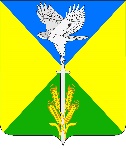 АДМИНИСТРАЦИЯ ВОЛЬНЕНСКОГО СЕЛЬСКОГО ПОСЕЛЕНИЯУСПЕНСКОГО РАЙОНАПРОЕКТПОСТАНОВЛЕНИЕот __________2022 г.                                                                            	№ ____с. ВольноеОб утверждении муниципальной программы «Благоустройство территории Вольненского сельского поселении Успенского района на 2023 год»В соответствии  с Законом Российской Федерации от 6 октября 2003 года N 131-ФЗ "Об общих принципах  организации  местного  самоуправления в Российской Федерации", постановлением администрации Вольненского сельского поселении Успенского района  от 23.08.2022г. №108 «Об утверждении Порядка принятия решения о разработке, формирования, реализации и оценки эффективности реализации муниципальных программ Вольненского сельского поселения Успенского района», руководствуясь Уставом Вольненского сельского поселения Успенского района   п о с т а н о в л я ю :1. Утвердить муниципальную «Благоустройство территории Вольненского сельского поселении Успенского района на 2023 год» согласно приложению к настоящему постановлению.2. Начальнику МКУ ВПЦБ администрации Вольненского сельского поселения Успенского района (Караерова) обеспечить финансирование муниципальной программы на 2023 год за счет средств, запланированных в бюджете Вольненского сельского поселения Успенского района на 2023 год на эти цели.3. Обнародовать настоящее постановление в соответствии с Уставом Вольненского сельского поселения Успенского района.4. Контроль за выполнением настоящего постановления оставляю за собой.5. Постановление вступает в силу на следующий день после его официального обнародования.Глава Вольненского сельского поселения Успенского района                                                                      	 Д.А. КочураПриложение к постановлению администрацииВольненского сельского поселенияУспенского района                                                        от __________2022 г. № _____     Муниципальная программа«Благоустройство территории Вольненского сельского поселении Успенского района на 2023 год»1. Характеристика текущего состояния сферы реализации муниципальной программыКомплексное благоустройство территории сельского поселения представляет собой комплекс мероприятий, направленных на создание благоприятных, здоровых и культурных условий жизни, трудовой деятельности и досуга населения в границах Вольненского сельского поселения Успенского района, осуществляемых органами местного самоуправления. Проведение работ по благоустройству осуществляется широким кругом лиц. Необходимость благоустройства территорий, в том числе комплексного, продиктовано на сегодняшний день необходимостью проживания людей в более комфортных условиях. В связи с назревшими проблемами в сфере благоустройства необходимо изменить систему благоустроительных работ. К решению проблем благоустройства поселения необходим целевой подход, так как без стройной комплексной системы благоустройства сельского поселения невозможно добиться значимых результатов в обеспечении комфортных условий для деятельности и отдыха жителей поселения. Определение перспектив благоустройства поселения позволит добиться сосредоточения средств на решение поставленных задач. Проблема благоустройства является одной из приоритетных, требующей систематического внимания и эффективного решения. Разработка и реализация муниципальной программы позволит улучшить внешний облик поселения, повысить уровень благоустройства и санитарного состояния территории поселения, комфортного проживания жителей поселения.2. Цель и задачи муниципальной программы, целевые показатели муниципальной программы, сроки реализацииЦелями программы является: повышение уровня жизни населения за счет совершенствования системы комплексного благоустройства села; повышение уровня внешнего благоустройства и санитарного содержания поселения; совершенствование эстетичного вида поселения, создание гармоничной архитектурно-ландшафтной среды (активизации работ по благоустройству территории поселения, развитие и поддержка инициатив жителей по благоустройству санитарной очистке придомовых территорий; повышение общего уровня благоустройства поселения). Для достижения поставленных целей в муниципальной программе реализуются меры для решения следующих основных задач: повышение уровня благоустройства территории Вольненского сельского поселения Успенского района; организация взаимодействия между предприятиями, организациями и учреждениями при решении вопросов благоустройства территории поселения; приведение в качественное состояние элементов благоустройства; привлечение жителей к участию в решении проблем благоустройства;  оздоровление санитарной экологической обстановки в поселении и на свободных территориях, ликвидация свалок бытового мусора. Достижение целевых показателей муниципальной программы требует решения задач путем реализации соответствующих основных мероприятий программы. Период реализации 2023 год.ЦЕЛЕВЫЕ ПОКАЗАТЕЛИ           3. Мероприятия по реализации муниципальной программыОсновным мероприятием муниципальной программы является: выполнение работ, содержание, приобретение материалов, прочее благоустройство (наведение санитарного порядка и вывоз мусора с кладбища, содержание памятников воинской славы, санитарная очистка и содержание территории поселения, сезонное содержание территории, наведение санитарного состояния в парковой зоне). Данная программа ориентирована на выполнение мероприятия по содержанию, ремонту, благоустройству территорий, мест общего пользования, прочих объектов благоустройства, санитарной очистке и поддержанию чистоты и порядка на территории поселения, сезонное содержание территории поселения.    ПЕРЕЧЕНЬосновных мероприятий муниципальной программы «Благоустройство территории Вольненского сельского поселении Успенского района на 2023 год»4. Обоснование ресурсного обеспечения программыОбоснование ресурсного обеспечения муниципальной программы «Благоустройство территории Вольненского сельского поселении Успенского района на 2023 год»5. Механизм реализации программы и контроль за ее выполнениемУправление реализацией Программы осуществляет Глава администрации Вольненского сельского поселения Успенского района.Глава администрации Вольненского сельского поселения Успенского района организовывает работу, направленную на:координацию деятельности муниципального заказчика программы в процессе разработки программы, обеспечивает согласование проекта постановления администрации Вольненского сельского поселения Успенского района об утверждении программы, внесении изменений в программу, и вносит его в установленном порядке на рассмотрение администрации и Совета депутатов Вольненского сельского поселения Успенского района;организацию управления программой;создание при необходимости комиссии (рабочей группы) по управлению программой;реализацию программы;достижение целей, задач и конечных результатов программы.Муниципальный заказчик программы:разрабатывает программу;формирует прогноз расходов на реализацию мероприятий программы;обеспечивает привлечение дополнительных средств бюджета (субсидий, субвенций) на реализацию мероприятий Программы, направленных на достижение целей, соответствующих государственным программам Российской Федерации;обеспечивает заключение соглашений (договоров) с исполнительным органом государственной власти о намерениях по софинансированию мероприятий аналогичной (соответствующей) государственной программы (подпрограммы); на основе заключенных соглашений (договоров) о намерениях и с учетом объёмов финансирования программы (подпрограммы) на очередной финансовый год обеспечивает заключение соглашения с исполнительным органом государственной власти о порядке финансирования в очередном финансовом году мероприятий программы;  определяет ответственных за выполнение мероприятий программы;обеспечивает взаимодействие между ответственными за выполнение отдельных мероприятий Программы и координацию их действий по реализации программы;участвует в обсуждении вопросов, связанных с реализацией и финансированием программы;размещает на своем официальном сайте в сети Интернет утвержденную программу;обеспечивает эффективность и результативность реализации программы.Муниципальный заказчик программы несёт ответственность за подготовку и реализацию программы, а также обеспечение достижения количественных и/или качественных показателей эффективности реализации Программы в целом.Ответственный за выполнение мероприятия муниципальной программы:формирует прогноз расходов на реализацию мероприятия программы и направляет его муниципальному заказчику программы;определяет исполнителей мероприятия программы, в том числе путем проведения торгов, в форме конкурса или аукциона;участвует в обсуждении вопросов, связанных с реализацией и финансированием программы в части соответствующего мероприятия;готовит и представляет муниципальному заказчику программы отчёт о реализации мероприятия.6. Методика оценки эффективности реализации муниципальной программыКритерием оценки эффективности реализации программы является освоение денежных средств, выделенных на реализацию мероприятий, отраженных в пункте 2 муниципальной программы.	После окончания срока реализации муниципальной	 программы муниципальный заказчик представляет Главе администрации Вольненского сельского поселения отчет на утверждение не позднее 1 марта, следующего за отчетным годом реализации муниципальной программы.Глава Вольненского сельского поселения Успенского района                                                                       Д.А. Кочура   ПАСПОРТмуниципальной программы «Благоустройство территории Вольненского сельского поселении Успенского района на 2023 год»ПАСПОРТмуниципальной программы «Благоустройство территории Вольненского сельского поселении Успенского района на 2023 год»Координатор муниципальной программыАдминистрация Вольненского сельского поселения Успенского районаКоординаторы подпрограммУчастники муниципальной программыАдминистрация Вольненского сельского поселения Успенского районаПодпрограммы муниципальной программыЦели муниципальной программы- совершенствование системы благоустройства Вольненского сельского поселения Успенского района;- повышение уровня внешнего благоустройства и санитарного содержания Вольненского сельского поселения Успенского района;- совершенствование эстетического вида Вольненского сельского поселения Успенского района;- активизация работы по благоустройству территории поселения;- повышение общего уровня благоустройства территории Вольненского сельского поселения Успенского района;для обеспечения максимально благоприятных, комфортных условий для проживания и отдыха населения.Задачи муниципальной программы- Приведение в качественное состояние элементов благоустройства;- содержание, текущий ремонт объектов благоустройства, оздоровление санитарной экологической обстановки в поселении и на свободных территориях, ликвидация стихийных навалов мусора;Перечень целевых показателей муниципальной программыБлагоустройство территории Вольненского сельского поселения Успенского района; достижение целей по приведению улиц и дворов в состояние, соответствующее современным требованиям и стандартам; создание благоприятных и комфортных условий для проживания и отдыха населения Вольненского сельского поселения Успенского района.Развитие благоустройства территории Вольненского сельского поселения Успенского районаЭтапы и сроки реализации муниципальной программы2023 годОбъемы бюджетных ассигнований муниципальной программы108 000 (сто восемь тысяч) рублей.Контроль за выполнением муниципальной программыАдминистрация Вольненского сельского поселения Успенского районамуниципальной программы «Благоустройство территории Вольненского сельского поселении Успенского района на 2023 год»№п/пНаименование целевого показателяЕдиница измеренияЗначение показателей№п/пНаименование целевого показателяЕдиница измерения1-й год реализации12341Муниципальная программа «Благоустройство территории Вольненского сельского поселении Успенского района на 2023 год»Муниципальная программа «Благоустройство территории Вольненского сельского поселении Успенского района на 2023 год»Муниципальная программа «Благоустройство территории Вольненского сельского поселении Успенского района на 2023 год»1.1Целевой показательтыс. руб.108,02.1Основное мероприятие № 1 «Благоустройство территории Вольненского сельского поселении Успенского района на 2023 год»Основное мероприятие № 1 «Благоустройство территории Вольненского сельского поселении Успенского района на 2023 год»Основное мероприятие № 1 «Благоустройство территории Вольненского сельского поселении Успенского района на 2023 год»2.1.1Целевой показательтыс. руб.108,0№п/пНаименование мероприятияИсточник финансированияОбъем финансирования, всего (тыс. руб.)В том числе по годамНепосредственный результат реализации мероприятияМуниципальный заказчик, главный распорядитель (распорядитель) бюджетных средств, исполнитель№п/пНаименование мероприятияИсточник финансированияОбъем финансирования, всего (тыс. руб.)1-й год реализацииНепосредственный результат реализации мероприятияМуниципальный заказчик, главный распорядитель (распорядитель) бюджетных средств, исполнитель12345671Цельсовершенствование системы благоустройства Вольненского сельского поселения Успенского района;совершенствование системы благоустройства Вольненского сельского поселения Успенского района;совершенствование системы благоустройства Вольненского сельского поселения Успенского района;совершенствование системы благоустройства Вольненского сельского поселения Успенского района;совершенствование системы благоустройства Вольненского сельского поселения Успенского района;1.1Задачасодержание, текущий ремонт объектов благоустройства, оздоровление санитарной экологической обстановки в поселении и на свободных территориях, ликвидация стихийных навалов мусорасодержание, текущий ремонт объектов благоустройства, оздоровление санитарной экологической обстановки в поселении и на свободных территориях, ликвидация стихийных навалов мусорасодержание, текущий ремонт объектов благоустройства, оздоровление санитарной экологической обстановки в поселении и на свободных территориях, ликвидация стихийных навалов мусорасодержание, текущий ремонт объектов благоустройства, оздоровление санитарной экологической обстановки в поселении и на свободных территориях, ликвидация стихийных навалов мусорасодержание, текущий ремонт объектов благоустройства, оздоровление санитарной экологической обстановки в поселении и на свободных территориях, ликвидация стихийных навалов мусора1.1.1Основное мероприятие № 1, в том числе:всего108,0108,0108,01.1.1Основное мероприятие № 1, в том числе:федеральный бюджет0,00,00,01.1.1Основное мероприятие № 1, в том числе:краевой бюджет0,00,00,01.1.1Основное мероприятие № 1, в том числе:бюджет сельского поселения108,0108,0108,0Администрация Вольненского сельского поселения Успенского района1.1.1Основное мероприятие № 1, в том числе:внебюджетные источники0,00,00,01.1.1.1Мероприятие № 1всего108,0108,0108,01.1.1.1Мероприятие № 1федеральный бюджет0,00,00,01.1.1.1Мероприятие № 1краевой бюджет0,00,00,01.1.1.1Мероприятие № 1бюджет сельского поселения108,0108,0108,0Администрация Вольненского сельского поселения Успенского района1.1.1.1Мероприятие № 1внебюджетные источники0,00,00,0Итоговсего108,0108,0108,0Итогофедеральный бюджет0,00,00,0Итогокраевой бюджет0,00,00,0Итогобюджет сельского поселения108,0108,0108,0Администрация Вольненского сельского поселения Успенского районаИтоговнебюджетные источники0,00,00,0Годы реализацииОбъем финансирования, тыс. рублейОбъем финансирования, тыс. рублейОбъем финансирования, тыс. рублейОбъем финансирования, тыс. рублейОбъем финансирования, тыс. рублейГоды реализациивсегов разрезе источников финансированияв разрезе источников финансированияв разрезе источников финансированияв разрезе источников финансированияГоды реализациивсегофедеральный бюджеткраевой бюджетбюджет сельского поселениявнебюджетные источники123456Основные мероприятияОсновные мероприятияОсновные мероприятияОсновные мероприятияОсновные мероприятияОсновные мероприятия1-й год реализации108,00,00,0108,00,0Итого по основным мероприятиям108,00,00,0108,00,0Общий объем финансирования по муниципальной программеОбщий объем финансирования по муниципальной программеОбщий объем финансирования по муниципальной программеОбщий объем финансирования по муниципальной программеОбщий объем финансирования по муниципальной программеОбщий объем финансирования по муниципальной программе1-й год реализации108,00,00,0108,00,0Итого по муниципальной программе108,00,00,0108,00,0